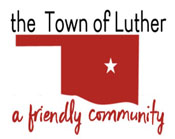 BOARD OF TRUSTEES FOR THE TOWN OF LUTHERL.P.W.A. MEETING AGENDAIn accordance with the Open Meeting Act, Title 25, Section 311 of the Oklahoma Statutes, the Town of Luther, County of Oklahoma, 108 S. Main Street, hereby calls a Regular L.P.W.A. Meeting of the Luther Board of Trustees, Tuesday, July, 14th, 2020 at 7:00 p.m. at Town Hall, 108 S. Main St., Luther, OK 73054.   Call to order.Roll Call.Determination of a quorum.Approval of the Consent Agenda, Previous Meeting’s Minutes …06092020 LPWA, 06252020 Spc. LPWA, Treasurer’s Report, Review of Claims including Payroll.Trustee Comments.Trustee One (Terry Arps)Trustee Two (Brian Hall)Consideration, discussion and possible action to open bids for hay lease.Consideration, discussion, and possible action to award bid for hay lease. Consideration, discussion, and possible action to open a savings account for utility deposits with a starting balance of $31,000. Consideration, discussion, and possible action to discuss any future projects for the town.Trustee Three (Trandy Langston)Consideration, discussion and possible action, by any means necessary, regarding the sewer main at 4th and Cedar.Trustee Four (Jeff Schwarzmeier)Trustee Five (Jenni White)New Business: In accordance with the Open Meeting Act, Title 25 O.S. 311.A.9 of the Oklahoma Statutes, new business is defined as any matter not known about or which could not have been reasonably foreseen prior to the time of posting the agenda.Citizen participation:  Citizens may address the Board during open meetings on any matter on the agenda prior to the Board taking action on the matter. On any item not on the current agenda, citizens may address the Board under the agenda item Citizen Participation. Citizens should fill out a Citizen’s Participation Request form and give it to the Mayor. Citizen Participation is for information purposes only, and the Board cannot discuss, act or make any decisions on matters presented under Citizens Participation. Citizens are requested to limit their comments to two minutes.Adjourn._______________________________________________Kim Bourns, Town Clerk/Treasurer*Agenda Posted Monday, July 13th, 2020 at Luther Town Hall, on the website at www.townoflutherok.com and on Facebook at The Town of Luther, prior to 7:00 pm.